[Your Company Name]  [Street Address], [City, ST  ZIP Code]  Phone [000-000-0000]  Fax [000-000-0000]  [e-mail]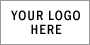 Credit MemoCredit MemoCredit Memo[Your company slogan][Your company slogan][Your company slogan][Your company slogan]Date: [Enter date]CREDIT NO. [100][Name][Company Name][Street Address][City, ST  ZIP Code][Phone]Customer ID [ABC12345]Job[Job description]   [Job description]   TODate: [Enter date]CREDIT NO. [100][Name][Company Name][Street Address][City, ST  ZIP Code][Phone]Customer ID [ABC12345]QuantityItem #DescriptionUnit PriceLine TotalSubtotalSales TaxTotal